Protocole de Madrid concernant l’enregistrement international des marquesModification des montants de la taxe individuelle : Antigua-et-BarbudaConformément à la règle 35.2)d) du règlement d’exécution du Protocole de Madrid, le Directeur général de l’Organisation Mondiale de la Propriété Intellectuelle (OMPI) a établi de nouveaux montants, en francs suisses, de la taxe individuelle qui doit être payée lorsqu’Antigua-et-Barbuda est désignée dans une demande internationale, dans le cadre d’une désignation postérieure à un enregistrement international et à l’égard du renouvellement d’un enregistrement international dans lequel elle a été désignée. À compter du 3 janvier 2021, les montants de la taxe individuelle pour 
Antigua-et-Barbuda seront les suivants :  Ces nouveaux montants devront être payés lorsqu’Antigua-et-Barbudaa)	est désignée dans une demande internationale qui est reçue par l’Office d’origine le 3 janvier 2021 ou postérieurement;  oub)	fait l’objet d’une désignation postérieure qui est reçue par l’Office de la partie contractante du titulaire le 3 janvier 2021 ou postérieurement, ou est présentée directement au Bureau international de l’OMPI à cette date ou postérieurement;  ouc)	a été désignée dans un enregistrement international dont le renouvellement est effectué le 3 janvier 2021 ou postérieurement.Le 3 décembre 2020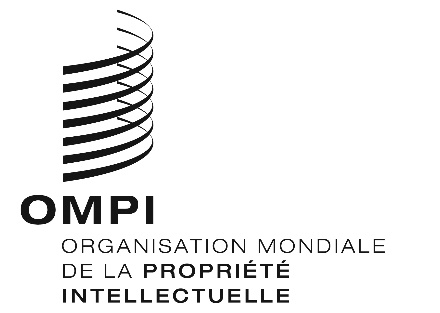 AVIS N° 74/2020AVIS N° 74/2020AVIS N° 74/2020RUBRIQUESRUBRIQUESMontants(en francs suisses)Montants(en francs suisses)RUBRIQUESRUBRIQUESjusqu’au 2 janvier 2021à compter du 3 janvier 2021Demande ou désignation postérieure–  quel que soit le nombre de classes247220Renouvellement –  quel que soit le nombre de classes114102